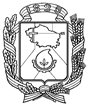 АДМИНИСТРАЦИЯ ГОРОДА НЕВИННОМЫССКАСТАВРОПОЛЬСКОГО КРАЯПОСТАНОВЛЕНИЕ20.01.2020                                 г. Невинномысск                                        № 25О внесении изменений в постановление администрации города Невинномысска от 13 апреля 2012 г. № 903 В соответствии с Федеральным законом от 26 декабря 2008 года           № 294-ФЗ «О защите прав юридических лиц и индивидуальных предпринимателей при осуществлении государственного контроля (надзора) и муниципального контроля», постановлением Правительства Ставропольского края от 25 июля 2011 г. № 295-п «Об утверждении Порядка разработки и утверждения органами исполнительной власти Ставропольского края административных регламентов предоставления государственных услуг, Порядка разработки и утверждения органами исполнительной власти Ставропольского края административных регламентов осуществления государственного контроля (надзора) и Порядка проведения экспертизы проектов административных регламентов предоставления государственных услуг и проектов административных регламентов осуществления государственного контроля (надзора)», постановляю:Внести изменения в постановление администрации города Невинномысска от 13 апреля 2012 г. № 903 «Об утверждении порядка разработки и утверждения административных регламентов исполнения муниципальных контрольных функций», согласно приложению к настоящему постановлению.Опубликовать настоящее постановление в газете «Невинномысский рабочий», а также разместить в сетевом издании «Редакция газеты «Невинномысский рабочий» и на официальном сайте администрации города Невинномысска в информационно-телекоммуникационной сети «Интернет».Глава города Невинномысска Ставропольского края                                                                    М.А. МиненковПриложение к постановлению администрации города Невинномысскаот 20.01.2020 № 25ИЗМЕНЕНИЯ, которые вносятся в постановление администрации города Невинномысска от 13 апреля 2012 г. № 903 Заголовок изложить в следующей редакции:«Об утверждении порядка разработки и утверждения административных регламентов осуществления муниципального контроля».В преамбуле слова «Об утверждении порядка разработки и утверждения органами исполнительной власти Ставропольского края административных регламентов предоставления государственных услуг, порядка разработки и утверждения органами исполнительной власти Ставропольского края административных регламентов исполнения государственных контрольных (надзорных) функций и порядка проведения экспертизы проектов административных регламентов предоставления государственных услуг и проектов административных регламентов исполнения государственных контрольных (надзорных) функций» заменить словами «Об утверждении Порядка разработки и утверждения органами исполнительной власти Ставропольского края административных регламентов предоставления государственных услуг, Порядка разработки и утверждения органами исполнительной власти Ставропольского края административных регламентов осуществления государственного контроля (надзора) и Порядка проведения экспертизы проектов административных регламентов предоставления государственных услуг и проектов административных регламентов осуществления государственного контроля (надзора)».В пункте 1 слова «исполнения муниципальных контрольных функций» заменить словами «осуществления муниципального контроля».В Порядке разработки и утверждения административных регламентов исполнения муниципальных контрольных функций:Заголовок изложить в следующей редакции:«Порядок разработки и утверждения административных регламентов осуществления муниципального контроля».Пункт 1 изложить в следующей редакции:«1. Порядок разработки и утверждения административных регламентов осуществления муниципального контроля (далее соответственно - Порядок, административный регламент) разработан в соответствии с Федеральным законом от 26 декабря 2008 года № 294 «О защите прав юридических лиц и индивидуальных предпринимателей при осуществлении государственного контроля (надзора) и муниципального контроля» (далее – Федеральный закон № 294-ФЗ), постановлением Правительства Ставропольского края от            25 июля 2011 г. № 295-п «Об утверждении Порядка разработки и утверждения органами исполнительной власти Ставропольского края административных регламентов предоставления государственных услуг, Порядка разработки и утверждения органами исполнительной власти Ставропольского края административных регламентов осуществления государственного контроля (надзора) и Порядка проведения экспертизы проектов административных регламентов предоставления государственных услуг и проектов административных регламентов осуществления государственного контроля (надзора).».В пункте 3 слова «исполнение муниципальных контрольных функций» и «исполняющий муниципальную контрольную функцию» заменить соответственно словами «осуществление муниципального контроля» и «осуществляющий муниципальный контроль».Пункт 4 изложить в следующей редакции:«4. Административный регламент - нормативный правовой акт, устанавливающий порядок, сроки и последовательность административных процедур (действий) органа, осуществляющего муниципальный контроль за соблюдением юридическими и физическими лицами обязательных требований и норм, установленных нормативными правовыми актами Российской Федерации, Ставропольского края и муниципальными правовыми актами города.Административный регламент устанавливает порядок взаимодействия между органами администрации города и их должностными лицами, порядок взаимодействия органа, осуществляющего муниципальный контроль с физическими или юридическими лицами, органами исполнительной власти Ставропольского края, территориальными органами федеральных органов власти, учреждениями и организациями при осуществлении муниципального контроля (далее - иные организации, участвующие в осуществлении муниципального контроля).».В пункте 5:Абзац первый изложить в следующей редакции:«При разработке административного регламента орган, осуществляющий муниципальный контроль, предусматривает оптимизацию (повышение качества) осуществления муниципального контроля, в том числе:».Подпункт 3 изложить в следующей редакции:«3) сокращение срока осуществления муниципального контроля, а также сроков исполнения отдельных административных процедур (действий) в рамках осуществления муниципального контроля, орган, осуществляющий муниципальный контроль при разработке административного регламента, может установить в нем сокращенные сроки осуществления муниципального контроля, а также сроки исполнения административных процедур в рамках осуществления муниципального контроля по отношению к соответствующим срокам, установленным нормативными правовыми актами Российской Федерации, нормативными правовыми актами Ставропольского края, муниципальными правовыми актами города;».В подпункте 4 слова «исполняющего муниципальную контрольную функцию» заменить словами «осуществляющего муниципальный контроль;».В пункте 6 слова «исполняющего муниципальную контрольную функцию» заменить словами «осуществляющего муниципальный контроль».Пункт 7 изложить в следующей редакции:«7. Проект административного регламента, а также проект нормативного правового акта о внесении изменений в административный регламент, признании административного регламента утратившим силу подлежат независимой экспертизе.Для проведения независимой экспертизы проект административного регламента, а также проект нормативного правового акта о внесении изменений в административный регламент, признании административного регламента утратившим силу размещаются на официальном сайте администрации города.».Пункт 9 изложить в следующей редакции:«9. Изменения в административный регламент вносятся администрацией города в случае изменения нормативных правовых актов Российской Федерации, нормативных правовых актов Ставропольского края, муниципальных правовых актов города, регулирующих отношения, возникающие в связи с осуществлением муниципального контроля, изменения структуры органа, осуществляющего муниципальный контроль на основании результатов анализа практики применения административного регламента.».В пункте 11:В подпункте 2 слова «исполнения муниципальной контрольной функции» заменить словами «осуществления муниципального контроля».В подпункте 4 слова «исполнением муниципальной контрольной функции» заменить словами «осуществлением муниципального контроля».В подпункте 5 слова «исполняющего муниципальную контрольную функцию» заменить словами «осуществляющего муниципальный контроль».В пункте 12:В подпункте 1 слова «муниципальной контрольной» исключить.Подпункты 2 и 3 изложить в следующей редакции:«2) наименование органа, осуществляющего муниципальный контроль, а также наименование всех иных организаций, участвующих в осуществлении муниципального контроля, участие которых необходимо при осуществлении муниципального контроля;3) нормативные правовые акты Российской Федерации и нормативные правовые акты Ставропольского края, муниципальные правовые акты города, регулирующие осуществление муниципального контроля.Перечень нормативных правовых актов Российской Федерации и нормативных правовых актов Ставропольского края, муниципальных правовых актов города, регулирующих осуществление муниципального контроля (с указанием их реквизитов и источников официального опубликования) (далее - перечень правовых актов, регулирующих осуществление муниципального контроля), подлежит обязательному размещению на официальном сайте администрации города, в государственной информационной системе Ставропольского края «Портал государственных и муниципальных услуг (функций), предоставляемых (исполняемых) органами исполнительной власти Ставропольского края и органами местного самоуправления муниципальных образований Ставропольского края» (далее - Региональный портал).В данном подпункте административного регламента должно содержаться указание на соответствующее размещение перечня правовых актов, регулирующих осуществление муниципального контроля.Орган муниципального контроля обеспечивает в установленном порядке размещение и актуализацию перечня нормативных правовых актов, регулирующих осуществление муниципального контроля, на официальном сайте администрации города и в государственной информационной системе Ставропольского края «Региональный реестр государственных услуг (функций)» (далее - Региональный реестр).».Подпункты 5 и 6 изложить в следующей редакции:«5) права и обязанности должностных лиц при осуществлении муниципального контроля.В данном подпункте административного регламента закрепляются:обязанность органа муниципального контроля истребовать в рамках межведомственного информационного взаимодействия документы и (или) информацию, включенные в перечень документов  и (или) информации, запрашиваемых и получаемых в рамках межведомственного информационного взаимодействия органами муниципального контроля при организации и проведении проверок от иных государственных органов, органов местного самоуправления либо подведомственных государственным органам или органам местного самоуправления организаций, в распоряжении которых находятся эти документы и (или) информация, утвержденный распоряжением Правительства Российской Федерации от 18 апреля 2016 г.   № 724-р (далее - межведомственный перечень), от иных государственных органов, органов местного самоуправления либо подведомственных государственным органам или органам местного самоуправления, в распоряжении которых находятся указанные документы;запрет требовать от юридического лица, индивидуального предпринимателя представления документов и (или) информации, включая разрешительные документы, имеющиеся в распоряжении иных государственных органов, органов местного самоуправления либо подведомственных государственным органам или органам местного самоуправления организаций, включенные в межведомственный перечень;обязанность должностного лица органа муниципального контроля  знакомить руководителя, иное должностное лицо или уполномоченного представителя  юридического лица, индивидуального предпринимателя, его уполномоченного представителя с документами и (или) информацией, полученными в рамках межведомственного информационного взаимодействия.6) права и обязанности лиц, в отношении которых осуществляются мероприятия по муниципальному контролю.В данном подпукте административного регламента закрепляется право проверяемого юридического лица, индивидуального предпринимателя:представить по собственной инициативе документы и (или) информацию, которые находятся в распоряжении иных государственных органов, органов местного самоуправления либо подведомственных государственным органам или органам местного самоуправления организаций и включены в межведомственный перечень;знакомиться с документами и (или) информацией, полученными органом муниципального контроля в рамках межведомственного информационного взаимодействия от иных государственных органов, органов местного самоуправления либо подведомственных государственным органам или органам местного самоуправления организаций, в распоряжении которых находятся эти документы и (или) информация, включенные в межведомственный перечень.».В подпункте 7 слова «исполнения муниципальной контрольной функции» заменить словами «осуществления муниципального контроля».Дополнить подпунктом 8 следующего содержания:«8) исчерпывающие перечни документов и (или) информации, необходимых для осуществления муниципального контроля и достижения целей и задач проведения проверки.Данный подпункт административного регламента включает:исчерпывающий перечень документов и (или) информации, истребуемых в ходе проведения проверки лично у проверяемого юридического лица, индивидуального предпринимателя;исчерпывающий перечень документов и (или) информации, запрашиваемых и получаемых в ходе проведения проверки в рамках межведомственного информационного взаимодействия от иных государственных органов, органов местного самоуправления либо подведомственных государственным органам или органам местного самоуправления организаций, в соответствии с межведомственным перечнем.».В пункте 13:В абзаце первом слова «исполнения муниципальной контрольной функции» заменить словами «осуществления муниципального контроля».Подпункт 1 изложить в следующей редакции:«1) порядок информирования об осуществлении муниципального контроля.В данном подпункте указывается:порядок получения информации заинтересованными лицами по вопросам осуществления муниципального контроля, сведений о ходе осуществления муниципального контроля;порядок, форма, место размещения и способы получения справочной информации, в том числе на стендах в местах нахождения органов муниципального контроля.К справочной информации относится:место нахождения и графики работы органа муниципального контроля, его структурных подразделений;справочные телефоны структурного подразделения органа муниципального контроля и организаций, участвующих в осуществлении муниципального контроля, в том числе номер телефона-автоинформатора;адреса официального сайта, а также электронной почты и (или) формы обратной связи органа муниципального контроля в информационно-телекоммуникационной сети «Интернет».Справочная информация приводится в тексте административного регламента и подлежит обязательному размещению на официальном сайте администрации города и на Региональном портале, о чем указывается в тексте административного регламента. Орган муниципального контроля обеспечивает в установленном порядке размещение и актуализацию справочной информации на официальном сайте администрации города и в Региональном реестре.».В подпункте 2 слова «исполнении муниципальной контрольной функции» заменить словами «осуществлении муниципального контроля».В подпункте 3 слова «исполнения муниципальной контрольной функции» заменить словами «осуществления муниципального контроля».В пункте 14:В абзаце первом слова «исполнении муниципальной контрольной функции» и «исполнения муниципальной контрольной функции» заменить соответственно словами «осуществлении муниципального контроля» и «осуществления муниципального контроля».В подпункте 3 слова «исполнение муниципальной контрольной функции» заменить словами «осуществление муниципального контроля».В подпункте 4 слова «исполнения муниципальной контрольной функции» заменить словами «осуществления муниципального контроля».В пункте 15:В абзаце первом слова «исполнением муниципальной контрольной функции» заменить словами «осуществлением муниципального контроля».В подпункте 1 слова «исполняющего муниципальную контрольную функцию» и «исполнению муниципальной контрольной функции» заменить соответственно словами «осуществляющего муниципальный контроль» и «осуществлению муниципального контроля».В подпункте 2 слова «исполнения муниципальной контрольной функции» заменить словами «осуществления муниципального контроля».В подпункте 3 слова «, исполняющего муниципальную контрольную функцию» и «исполнения муниципальной контрольной функции» заменить соответственно словами «муниципального контроля» и «осуществления муниципального контроля».В подпункте 4 слова «исполнением муниципальной контрольной функции» заменить словами «осуществлением муниципального контроля».В пункте 16:В абзаце первом слова «, исполняющего муниципальную контрольную функцию» заменить словами «муниципального контроля».В подпункте 1 слова «исполнения муниципальной контрольной функции» заменить словами «осуществления муниципального контроля».Подпункт 3 изложить в следующей редакции:«3) исчерпывающий перечень оснований для приостановления рассмотрения жалобы и случаев, в которых ответ на жалобу не дается;».В подпункте 6 слова «и должностные лица» заменить словами «, организации и уполномоченные на рассмотрение жалобы лица».В пункте 17 слова «исполнения муниципальной контрольной функции» заменить словами «осуществления муниципального контроля».Пункты 18 и 19 исключить.В пункте 20 после «административного регламента» дополнить словами «, проекта нормативного правового акта о внесении изменений в административный регламент, признании административного регламента утратившим силу».Пункт 21 изложить в следующей редакции:«21. Независимая экспертиза может проводиться физическими и юридическими лицами в инициативном порядке за счет собственных средств. Независимая экспертиза проекта административного регламента, проекта нормативного правового акта о внесении изменений в административный регламент, признании административного регламента утратившим силу не может проводиться физическими и юридическими лицами, принимавшими участие в разработке проекта административного регламента, а также организациями, находящимися в ведении органов муниципального контроля.».В пункте 22 слова «менее одного месяца» заменить словами «менее двух недель».В пункте 23 слова «, исполняющий муниципальную контрольную функцию» заменить словами «муниципального контроля».Пункт 24 исключить.Первый заместитель главы администрации города Невинномысска                                          В.Э. Соколюк